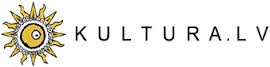 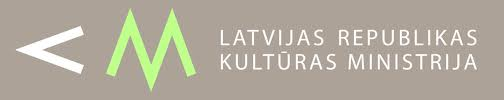 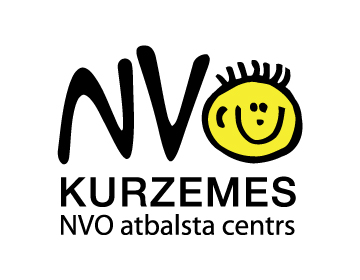 Latvijas Republikas Kultūras ministrijas projektu konkurss pilsoniskās sabiedrības attīstības un starpkultūru dialoga jomā “Iesaisties Kurzemē”Pieteikuma veidlapa*Aizpilda Kurzemes NVO atbalst centrsProjekta nosaukums un informācija par iesniedzējuInformācija par projekta ideju1. Joma: Pilsoniskās sabiedrības iniciatīvas     vietējā līmeņa iniciatīvas (līdz 600 EUR)	 vietāja līmeņa sadarbības iniciatīvas (līdz 1250 EUR) starpnovadu sadarbības iniciatīvas (līdz 3000 EUR)2. Joma: Starpkultūru dialoga/ mazākumtautību iniciatīvas vietējā līmeņa iniciatīvas (līdz 500 EUR) vietāja līmeņa sadarbības iniciatīvas (līdz 1000 EUR) starpnovadu sadarbības iniciatīvas (līdz 1500 EUR)Jūsu biedrības un jūsu sadarbības partnera biedri, atbalstītāji. Norādiet skaitu: _______Plašāka sabiedrība. Norādiet iesaistīt paredzamo skaitu: _____ 	
Paskaidrojiet sīkāk, kāda sabiedrības daļa tieši - piem., novada jaunieši, sievietes, seniori, zaļā dzīvesveida piekritēji, izglītības jomā strādājošie, u.tml)Jā    NēInformācija par Jūsu organizāciju un šī projekta īstenošanas personālu
Šajā punktā norādītajos laukos ievadītā informācija tiks ņemta vērā, lai izvērtētu, kāda ir Jūsu līdzšinējā darbība un pieredze, kas tiks ņemta par pamatu, lai saprastu, cik uzticama/droša un atbilstoša organizācija esat finansējuma saņemšanai un izlietošanai.Projekta budžets 
Aizpildiet tās ailes, kuras nepieciešamas. Vajadzības gadījumā pievienojiet papildu ieraksta rindiņas.Pielikumi 
Uzskaitiet, kādus pielikumus (piem., projekta sadarbības partnera parakstīts apliecinājums par iesaistīšanos projekta aktivitātēs, projekta vadītāja CV, darba kārtības, u.c.), esat pievienojuši šim pieteikumam2014. gada ____.______________________________________________________                                    ______________________       paraksttiesīgās personas amats, vārds uzvārds                                                                                                                     Paraksts______________________________________                                    ______________________                projekta vadītāja  vārds uzvārds                                                                                                                                              ParakstProjekta Nr*.Projekta iesniegšanas datums*1.1. Projekta nosaukums1.2. Projekta iesniedzēja organizācija1.2. Projekta iesniedzēja organizācijaOrganizācijas nosaukumsReģistrācijas nr.Organizācijas juridiskā forma(ieklikšķiniet atbilstošajā lauciņā)BiedrībaNodibinājumsJuridiskā adreseFaktiskā darbības adresePasta adrese (aizpilda, ja atšķiras no juridiskās adreses)1.3. Organzācijas bankas rekvizīti(var arī nebūt, ja organizācijai vēl nav atvērts bankas konts)1.3. Organzācijas bankas rekvizīti(var arī nebūt, ja organizācijai vēl nav atvērts bankas konts)Bankas nosaukumsBankas kodsBankas konts1.4. Organzācijas vadītājs1.4. Organzācijas vadītājsVārds, uzvārdsIeņemamais amatsTālrunisE-pasts1.5. Šī projekta vadītājs (kontaktpersona)1.5. Šī projekta vadītājs (kontaktpersona)Vārds, uzvārdsTālrunisE-pasts2.1. Projekta idejas atbilstošā joma. Var izvēlēties tikai vienu jomu un vienu projekta finansējuma apjomu.2.2. Projekta norises vieta. Norādiet novadu, pagastu, pilsētu, kurā paredzēts īstenot aktivitātes.2.3. Projekta nepieciešamības pamatojums. Īsi aprakstiet, kāpēc vēlaties īstenot šo projektu – kas pietrūkst, ko nepieciešams uzlabot, sasniegt. Kāds ir problēmas, kas jārisina.  Iespēju robežās pamatojiet savus apgalvojumus.2.4. Projekta mērķis. Vienā teikumā formuējiet, ko vēlaties panākt/sasniegt arī šī projekta īstenošanu (pamatojoties uz 2.3. punktā aprakstītajām problēmām un nepieciešamībām).2.5. Projekta galvenā mērķa grupa un tās skaits. Personas, kurām galvenokārt domātas projekta aktivitātes. 2.6. Projekta īstenošanas periods. Maksimālais īstenošanas termiņš 01.08.2014. – 24.11.2014.2.6. Projekta īstenošanas periods. Maksimālais īstenošanas termiņš 01.08.2014. – 24.11.2014.2.6. Projekta īstenošanas periods. Maksimālais īstenošanas termiņš 01.08.2014. – 24.11.2014.2.6. Projekta īstenošanas periods. Maksimālais īstenošanas termiņš 01.08.2014. – 24.11.2014.Projekta sākuma datums:Projekta nobeiguma datums:2.7. Projekta aktivitātes. Apkopojiet visas projekta ietvaros paredzamās aktivitātes lielos tematiskos blokos un hronoloģiskā secībā uzskaitiet tos, norādot, kas tieši katrā aktivitāšu blokā tiks darīts.2.7. Projekta aktivitātes. Apkopojiet visas projekta ietvaros paredzamās aktivitātes lielos tematiskos blokos un hronoloģiskā secībā uzskaitiet tos, norādot, kas tieši katrā aktivitāšu blokā tiks darīts.2.7. Projekta aktivitātes. Apkopojiet visas projekta ietvaros paredzamās aktivitātes lielos tematiskos blokos un hronoloģiskā secībā uzskaitiet tos, norādot, kas tieši katrā aktivitāšu blokā tiks darīts.2.7. Projekta aktivitātes. Apkopojiet visas projekta ietvaros paredzamās aktivitātes lielos tematiskos blokos un hronoloģiskā secībā uzskaitiet tos, norādot, kas tieši katrā aktivitāšu blokā tiks darīts.Nr.p.kAktivitātes nosaukumsAktivitātes aprakstsKas aktivitāti īstenos. Cik ilgi un kur aktivitāte notiks. Kas aktivitātes laikā tiks darīts. Cik daudz mērķgrupas dalībnieku aktivitātē tiks iesaistīti, kāds ir kopējais aktivitātes dalībnieku skaits, u.tml.Aktivitātes norises laiks mēnesis, ja nepieciešams var būt arī sīkāks laika iedalījums1Piemērs: Brīvdabas koncertsPiemērs: Koncerts notiks 20.septembrī novada estrādē. Tā organizēšanās iesaistās sadarbības partneris – biedrība „Kultūra visiem”, koordinējot kolektīvus un koncerta dalībniekus. Plānots, ka koncertā piedalās ap 10 kolektīvu, tai skaitā vismaz 4 mazākumtautību kolektīvu. Kopējais koncerta dalībnieku skaits ~150 personas.Plānots, ka koncertu apmeklēs ap 50-100 apmeklētāju.Koncerta laikā tā apmeklētājiem būs iespēja piedalīties radošajās darbnīcās (uzskaita kādas darbnīcas, ko tajās var darīt, kas tās īsteno)Septembris2Piemērs: Mācību cikls „Gribam zināt!”Piemērs: Mācības notiks  8 nedēļas. Viena nodarbība ilgs 3h, tās norise plānota pamatā piektdienu pēcpusdienās, vakaros.Mācību dalībnieki būs biedrības biedri un novada jaunās māmiņas, ģimenes un citi interesenti. Mācībās paredzēts piedalīties vienai cilvēku grupai 12-18 dalībnieku sastāvā.Mācību ietvaros paredzēts apgūt tādas tēmās, kā (uzskaita tēmas).Mācību norisei plānots piesaistīt 3 lektorus (ja iespējams, minēt kādus),Mācības notiks biedrības telpās. Par mācībām tiks informēti visi interesenti, ievietojot informāciju pašvaldības mājas lapā un avīzē.Mācību norisi koordinēs projekta vadītājs.u.c. nepieciešamā informācija, lai vērtētājs var novērtēt aktivitāti.Septembris,oktobris...2.8. Projekta aktivitāšu pārbaudāmība. Norādiet, ar kādiem paņēmieniem pierādīsiet, ka aktivitāte ir notikusi. Aktivitātēm jāsakrīt ar 2.7. punktā norādītajām aktivitātēm2.8. Projekta aktivitāšu pārbaudāmība. Norādiet, ar kādiem paņēmieniem pierādīsiet, ka aktivitāte ir notikusi. Aktivitātēm jāsakrīt ar 2.7. punktā norādītajām aktivitātēm2.8. Projekta aktivitāšu pārbaudāmība. Norādiet, ar kādiem paņēmieniem pierādīsiet, ka aktivitāte ir notikusi. Aktivitātēm jāsakrīt ar 2.7. punktā norādītajām aktivitātēmNr.p.kAktivitātes nosaukumsAktivitātes norises pierādāmībaAr kādiem līdzekļiem pierādīsiet, ka aktivitāte ir notikusiAktivitātes norises pierādāmībaAr kādiem līdzekļiem pierādīsiet, ka aktivitāte ir notikusi1Piemērs: Brīvdabas koncertsPiemērs: Fotogrāfijas no koncertaPiemērs: Fotogrāfijas no koncerta2Piemērs: Mācību cikls „Gribam zināt!”Piemērs: Mācību dalībnieku reģistrācijas lapas, fotogrāfijas, atspoguļojums vietējos medijosPiemērs: Mācību dalībnieku reģistrācijas lapas, fotogrāfijas, atspoguļojums vietējos medijos...2.9. Projekta īstenošana sniegs ieguldījumu ilgtermiņā. Ja atzīmēsiet atbildi „Jā”, tad pamatojiet, kā.2.10. Projekta saskaitāmie rezultāti. Apkopojiet informāciju par plānotajiem projekta laikā sasniedzamajiem rezutātiem. Piem.: kopējais aktivitāšu dalībnieku skaits,  pasākumu skaits, norises ilgums, u.tml. 2.11. Projekta sadarbības partnera raksturojums projekta īstenošanā. Uzskaitiet sadarbības partnerus (ja ir) un kurās aktivitātēs un kādā veidā notiks sadarība, ko tieši sadarbības partnerim paredzēts darīt.3.1. Projekta atbilstība organizācijas darbībai. Īsi aprakstiet, kā/cik lielā mērā projekta ideja/mērķis sasaucas ar Jūsu organizācijas pamatdarbību un mērķiem, atbilstoši Jūsu organizācijas statūtiem.3.2. Organizācijas vispārējs darbības apraksts. Miniet svarīgākos faktus par Jūsu organizāciju, tās galvenos līdzšinējās darbības virzienus, lielākos sasniegumus, mērķauditoriju, sadarbības pieredzes u.tml. 3.3. Organizācijas pieredze projektu rakstīšanā/īstenošanā. Miniet organizācijas pieredzi projektu rakstīšanā, iesniegšanā, īstenošanā. Uzskaitiet savus nozīmīgākos īstenotos projektus, to finansējuma apjomus (aptuveni).3.4. Šī projekta īstenošanā iesaistītās personas. Uzskaitiet šajā projektā iesaistāmās Jūsu organizācijas/ sadarbības partnera personas un to kompeteneces, zināšanas (projekta vadītājs, projekta koordinatori, ieviesēji, u.c.). Nav jāuzskaita visas iesaistāmās personas, bet tās, kas pamatā būs atbildīgas par projekta idejas īstenošanu dzīvē. Šī informācija ir svarīga, lai saprastu, cik projekta īstenošanā iesaistie ir pieredzējuši un ieinteresēti Izdevumu pozīcijaKopējā nepieciešamā summa EURAprēķins, kā summa iegūta
(norādiet, kas, cik daudz un par cik tiks iegādāts/ slēgt līgums)Kurām aktivitātēm izdevumi vajadzīgi
(norādiet aktivitāšu nr no 2.7. punkta)1. Projekta īstenošanas personāla atalgojums (ne vairāk kā 10% no visām izmaksām)1. Projekta īstenošanas personāla atalgojums (ne vairāk kā 10% no visām izmaksām)1. Projekta īstenošanas personāla atalgojums (ne vairāk kā 10% no visām izmaksām)1. Projekta īstenošanas personāla atalgojums (ne vairāk kā 10% no visām izmaksām)1.1. projekta vadītājs1.2. projekta koordinators 1.3. grāmatvedis...2. Lektoru, konsultantu, ekspertu atalgojums2. Lektoru, konsultantu, ekspertu atalgojums2. Lektoru, konsultantu, ekspertu atalgojums2. Lektoru, konsultantu, ekspertu atalgojums2.1.2.2....3. Transporta izmaksas3. Transporta izmaksas3. Transporta izmaksas3. Transporta izmaksas3.1. sabiedriskais transports3.2. degviela3.3. transporta pakalpojums (autobusu noma)...4. Kancelejas, pasta un biroja preču izmaksas4. Kancelejas, pasta un biroja preču izmaksas4. Kancelejas, pasta un biroja preču izmaksas4. Kancelejas, pasta un biroja preču izmaksas4.1. Kanceleja4.2. Pasta pakalpojumi4.3....5. Telpu un materiāltehnisko līdzekļu noma 5. Telpu un materiāltehnisko līdzekļu noma 5. Telpu un materiāltehnisko līdzekļu noma 5. Telpu un materiāltehnisko līdzekļu noma 5.1. ...6.Naktsmītņu izmaksas6.Naktsmītņu izmaksas6.Naktsmītņu izmaksas6.Naktsmītņu izmaksas6.1....7. Dalības maksa vietējās, nacionālās un starptautiskās organizācijās vai sadarbības tīklos7. Dalības maksa vietējās, nacionālās un starptautiskās organizācijās vai sadarbības tīklos7. Dalības maksa vietējās, nacionālās un starptautiskās organizācijās vai sadarbības tīklos7. Dalības maksa vietējās, nacionālās un starptautiskās organizācijās vai sadarbības tīklos7.1....8. Kafijas paužu un ēdināšanas pakalpojumu izmaksas8. Kafijas paužu un ēdināšanas pakalpojumu izmaksas8. Kafijas paužu un ēdināšanas pakalpojumu izmaksas8. Kafijas paužu un ēdināšanas pakalpojumu izmaksas8.1....9. Citi augstāk neminēti izdevumu veidi (ierakstiet nepieciešamos izdevumu veidus)9. Citi augstāk neminēti izdevumu veidi (ierakstiet nepieciešamos izdevumu veidus)9. Citi augstāk neminēti izdevumu veidi (ierakstiet nepieciešamos izdevumu veidus)9. Citi augstāk neminēti izdevumu veidi (ierakstiet nepieciešamos izdevumu veidus)9.1....KOPĀ: